Załącznik nr 12Lokalizacja tablicy dla obszaru Natura 2000 Lipienniki w Dąbrowie Górniczej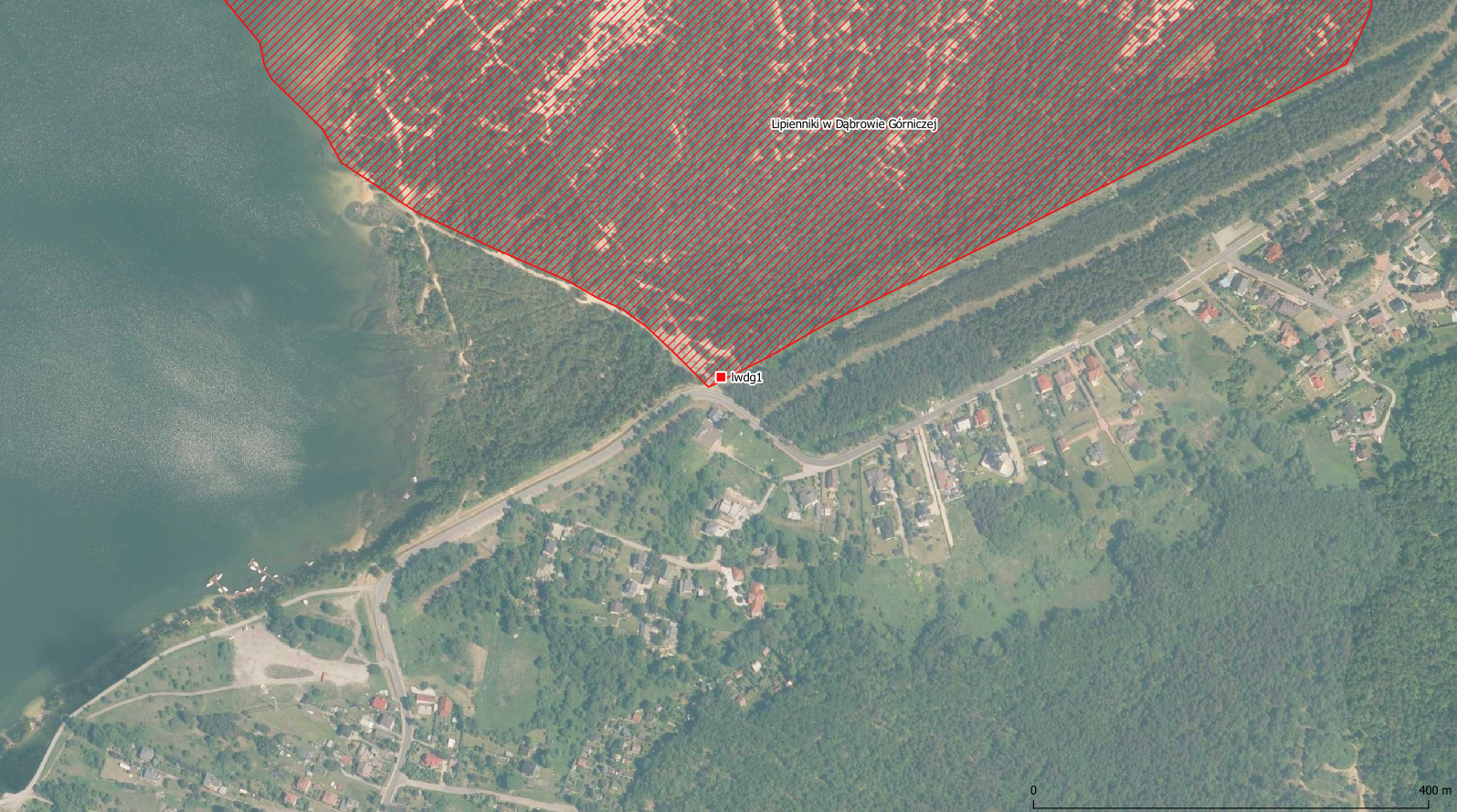 